	 LØDINGEN KOMMUNE					                                                                                                                                     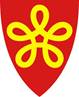 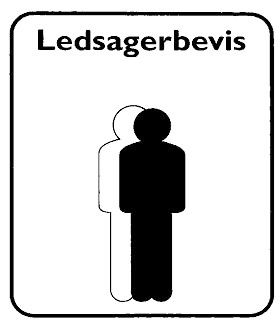 Søknadskjema LEDSAGERBEVIS1. SØKERS EGENVURDERINGSTED/ DATO___________________________________   ___________________________________________SØKERS UNDERSKRIFT	EVT. FORESATTE / HJELPEVERGES UNDERSKRIFT LØDINGEN KOMMUNE	LEGEERKLÆRING LEDSAGERBEVIS___________________________________   ___________________________________________STED/ DATO				         LEGENS UNDERSKRIFT NAVN	FØDSELSDATOADRESSEPOSTNR/ POSTSTEDTELEFONNRSKOLE/ ARBEID/ STATUSTYPE FUNKSJONSHEMMINGSØKERS BEGRUNNELSE FOR LEDSAGERBEVIS NAVN PÅ SØKER:	     FØDT:LEGENS/ INSTITUSJONENS STEMPEL OG SIGNATURBESKRIV PASIENTENS HELSETILSTANDDiagnose som vil ha betydning for ledsagerbehov:BESKRIV BEHOVET FOR LEDSAGERHar søker et åpenbart behov for følge, støtte eller tilsyn for å delta på kultur- og fritidsaktiviteter? Hvis JA, begrunn svaret:SØKERS LEDSAGERBEHOV ER :Beskriv om det er tidsbegrenset, varig og om det eventelt er behov for mer enn èn ledsager: